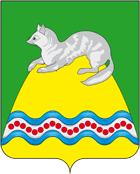 АДМИНИСТРАЦИЯ КРУТОГОРОВСКОГО СЕЛЬСКОГО ПОСЕЛЕНИЯСОБОЛЕВСКОГО МУНИЦИПАЛЬНОГО РАЙОНАКАМЧАТСКОГО КРАЯПОСТАНОВЛЕНИЕ  «20» февраля 2021  года №_13__    п. Крутогоровский, Соболевский  районаВ соответствии с постановлениями Администрации Крутогоровского сельского поселения № 45 от 19.04.2011г.  «О порядке разработки и утверждения административных регламентов исполнения муниципальных функций и административных регламентов предоставления муниципальных услуг», Федеральным законом от 27.07.2010 года № 210-ФЗ «Об организации предоставления государственных и муниципальных услуг», частью 17 статьи 51 Градостроительного кодекса Российской Федерации, предложением прокуратуры Соболевского района от 18.02.2021 № 22-03-2021Постановляю:1.	Утвердить Административный регламент «Предоставление Администрацией Крутогоровского сельского муниципальной услуги по выдаче разрешений на строительство, реконструкцию объектов капитального строительства».2.	 Считать утратившим силу постановление администрации Крутогоровского сельского поселения от 14 января 2019 года №4 «О внесении изменений на основании предложения прокурора № 22-03-2019 от 10.01.2019 года в Административный регламент по предоставлению администрацией Крутогоровского сельского поселения  муниципальной услуги по выдаче разрешений на строительство,  реконструкцию объектов капитального строительства».3.	Настоящее постановление вступает в силу после официального обнародования и подлежит размещению на официальном сайте администрации Крутогоровского сельского поселения в информационно-телекоммуникационной сети «Интернет».4.	Контроль над исполнением настоящего постановления оставляю за собой.И.о. главы администрацииКрутогоровского сельского поселения                                                                Н.В. Карпенко                   Административный регламент по предоставлениюадминистрацией Крутогоровского сельского муниципальной услуги по выдаче разрешений на строительство,  реконструкцию объектов капитального строительстваОбщие положения1.1.	Административный регламент по предоставлению администрацией Крутогоровского сельского поселения муниципальной услуги по выдаче разрешений на строительство, реконструкцию объектов капитального строительства, (далее – Административный регламент) разработан в целях повышения качества предоставления муниципальной услуги, устанавливает сроки и последовательность действий (административных процедур) при осуществлении полномочий по предоставлению муниципальной услуги.Действие Административного регламента распространяется на объекты, строительство, реконструкция которых планируется на территории Крутогоровского сельского поселения установленных статьей 51 Градостроительного кодекса Российской Федерации.Действие Административного регламента не распространяется на объекты, при строительстве которых в соответствии с частью 17 статьи 51 Градостроительного кодекса Российской Федерации выдача разрешения не требуется.1.2. Заявителями, которым предоставляется муниципальная услуга, являются застройщики (далее - заявители), обеспечивающие на принадлежащим земельных участках строительство, реконструкцию, капитальный ремонт объектов капитального строительства, в случаях, предусмотренных Градостроительным Кодексом Российской Федерации.Заявления о выдаче Разрешения могут представлять физические или юридические лица, индивидуальные предприниматели.От имени заявителей при предоставлении муниципальной услуги могут выступать лица, имеющие право в соответствии с законодательством Российской Федерации либо в силу наделения их заявителями в порядке, установленном законодательством Российской Федерации, полномочиями выступать от имени заявителей при предоставлении муниципальной услуги (далее - представители заявителей).1.3. Информирование Заявителей о порядке предоставления муниципальной услуги осуществляется:- по телефону для справок: 8 9147829560- по телефону службы «одного окна»: - на информационных стендах, расположенных в помещении для ожидания приема заявителей службы «одного окна»-по телефону Краевого государственного казённого учреждения «Многофункциональный центр предоставления государственных и муниципальных услуг в Камчатском крае» (далее – МФЦ Камчатского края): 8 (4152) 30-24-02;- на информационных стендах, расположенных в помещениях для ожидания приема заявителей МФЦ Камчатского края.Информация о предоставлении муниципальной услуги размещена на Портале государственных и муниципальных услуг Камчатского края в информационно-телекоммуникационной сети «Интернет» (далее - Портал) и в разделе «Муниципальные услуги» официального сайта  администрации Крутогоровского сельского поселения  в информационно-телекоммуникационной сети «Интернет» по адресу: http:// . 1.4.Основными требованиями к информированию Заявителей о порядке предоставления муниципальной услуги являются достоверность предоставляемой информации, четкость в изложении информации, полнота информирования.1)Информация о порядке предоставления муниципальной услуги содержит следующие сведения:а) наименование и почтовые адреса 684220 Камчатский край Соболевский район п. Крутогоровский ул.Заводская 19б) справочные номера телефонов 89147829560 в) адреса официальных сайтов администрация Крутогоровского сельского поселения  в информационно телекоммуникационной сети «Интернет» (далее - сеть Интернет);г) график работы администрации Крутогоровского сельского поселения Режим работы: с 9-00 до 18-00, обед с 13.00 до 14.00д) требования к письменному запросу Заявителей о предоставлении информации о порядке предоставления муниципальной услуги;е) перечень документов, необходимых для получения муниципальной услуги;ж) выдержки из правовых актов, содержащих нормы, регулирующие деятельность по предоставлению муниципальной услуги;з) текст настоящего Административного регламента с приложениями;и) краткое описание порядка предоставления муниципальной услуги;к) образцы оформления документов, необходимых для получения муниципальной услуги, и требования к ним;2)При предоставлении муниципальной услуги администрации Крутогоровского сельского поселения взаимодействует с:а)Краевым государственным казённым учреждением «Многофункциональный центр предоставления государственных и муниципальных услуг в Камчатском крае»;б)Управлением Росреестра по Камчатскому краю;3)Заявитель имеет возможность получить информацию о порядке предоставления муниципальной услуги следующим образом:а)в форме публичного информирования:-	в официальных средствах массовой информации администрации Крутогоровского сельского-	на официальном сайте администрации Крутогоровского сельского и портале МФЦ Камчатского края;- на информационных стендах в административном здании администрации Крутогоровского сельского;- на информационных стендах, расположенных в зонах информирования и ожидания МФЦ;б) в форме индивидуального информирования:-	устного:по телефонам для справок (консультаций) администрации Крутогоровского сельского поселенияпо телефону Центра Телефонного Обслуживания МФЦ Камчатского края - 8(4152) 302-402;лично на приёме у руководителя, заместителя руководителя, специалистов администрации Крутогоровского сельского поселения специалистов МФЦ Камчатского края; -	письменного:путём получения ответов на заявления, запросы, обращения, поступившие в администрацию  Крутогоровского сельского поселенияпутём получения ответов на заявления, запросы, обращения, поступившие в МФЦ Камчатского края по почте, посредством факсимильной связи, на электронный адресmfcpk@mfc.kamgov.ru; МФЦ Камчатского края по почте, посредством факсимильной связи, на электронный адрес;4)Посредством ознакомления на официальном сайте администрации Крутогоровского сельского поселения , а также на Портале государственных и муниципальных услуг Камчатского края - https://gosuslugi41.ru, Портале государственных услуг Российской Федерации – https://www.gosuslugi.ru, портале МФЦ Камчатского края.5) На информационных стендах в местах предоставления муниципальной услуги, а также на официальном сайте администрации Крутогоровского сельского поселения и портале МФЦ Камчатского края размещаются следующие информационные материалы: - информация о порядке предоставления муниципальной услуги; - текст настоящего административного регламента с приложениями; - режим приёма граждан, номера кабинетов, в которых предоставляется муниципальная услуга, фамилии, имена, отчества и должности соответствующих должностных лиц, муниципальных служащих либо специалистов МФЦ Камчатского края; - перечень документов, представляемых получателями муниципальной услуги, и требования, предъявляемые к этим документам;- порядок обжалования решения, действий (бездействия) органа, предоставляющего муниципальную услугу, должностных лиц, муниципальных служащих либо специалистов МФЦ Камчатского края, предоставляющих муниципальную услугу.6) Информирование и консультирование по телефону осуществляется во время ответа на телефонный звонок заинтересованного лица. При ответах на телефонные звонки и при общении с заявителями в случае их личного обращения специалисты администрации Крутогоровского сельского поселения либо МФЦ Камчатского края должны:-	назвать свою фамилию, имя, отчество, должность, а также наименование отдела, администрации Крутогоровского сельского поселения МФЦ Камчатского края, в который обратился заявитель;-	подробно и в вежливой, корректной форме ответить обратившимся заявителям на интересующие их вопросы;-	корректно и внимательно относиться к заявителю, не унижать его чести и достоинства;-	при устном информировании использовать официально-деловой стиль речи;-	произносить во время разговора слова чётко, избегать «параллельных разговоров» с окружающими людьми, не прерывать разговор по причине поступления звонка на телефонный аппарат;-	принять все необходимые меры для предоставления полного и оперативного ответа на поставленные вопросы. При невозможности самостоятельно ответить на поставленные вопросы заявитель должен быть переадресован (переведен) на соответствующих должностных лиц или специалистов, или же заявителю должен быть сообщен телефонный номер, по которому можно получить необходимую информацию;-	соблюдать время ответа на обращение, которое не должно превышать 10 (десяти) минут. В случае, если для подготовки ответа требуется продолжительное время, заявителю может быть предложено обратиться за необходимой информацией в письменном виде, а также через соответствующий официальный сайт или электронную почту, либо назначить другое удобное для заявителя время для информирования;-	в конце информирования кратко подвести итог разговора и перечислить действия, которые надо предпринимать (кто именно, когда и что должен сделать).Специалисты администрации Крутогоровского сельского поселения либо МФЦ Камчатского края не вправе осуществлять информирование заявителя, выходящее за рамки стандартных процедур и условий предоставления муниципальной услуги и прямо или косвенно влияющее на индивидуальное решение заявителя.Специалисты администрации Крутогоровского сельского поселения либо МФЦ Камчатского края вправе устно сообщить информацию по следующим вопросам:-	категории заявителей, имеющих право на получение муниципальной услуги;-	перечень документов, требуемых от заявителя, необходимых для получения муниципальной услуги;-	требования к заверению документов и сведений;-	входящие номера, под которыми зарегистрированы в системе делопроизводства заявления.Заявитель имеет право на получение сведений о стадии прохождения его заявления.Информирование по иным вопросам осуществляется на основании письменного обращения.7) Информирование и консультирование посредством почтового отправления осуществляется путём направления ответа на обращение заинтересованного лица.Датой получения обращения является дата его регистрации как входящего документа. Ответ на обращение заинтересованного лица направляется почтой по адресу, указанному заинтересованным лицом в его обращении, в срок, не превышающий 30 (тридцати) дней со дня поступления письменного обращения. В исключительных случаях, а также в случае направления запроса для получения документов, необходимых для рассмотрения обращения, руководитель администрации Крутогоровского сельского поселения вправе продлить срок рассмотрения обращения не более чем на 30 (тридцать) дней, уведомив о продлении срока его рассмотрения заявителя, направившего обращение.8) Информирование и консультирование в электронном виде осуществляется посредством: - размещения консультационно-справочной информации на официальном сайте ОРГАНА, портале МФЦ Камчатского края;- индивидуального консультирования по электронной почте. Консультирование путём размещения справочной информации на официальном сайте администрации Крутогоровского сельского поселения портале МФЦ Камчатского края осуществляется посредством получения заинтересованным лицом информации самостоятельно при посещении соответствующего сайта.При консультировании по электронной почте заинтересованное лицо направляет обращение на электронный адрес администрации Крутогоровского сельского поселения  либо МФЦ Камчатского края. Датой поступления обращения является дата его регистрации как входящего сообщения. Ответ на вышеуказанное обращение направляется по электронной почте на электронный адрес, указанный заинтересованным лицом в обращении, в срок, не превышающий 30 (тридцати) дней со дня поступления обращения.Информирование и консультирование по вопросам предоставления муниципальной услуги предоставляется заявителям так же с использованием федеральной государственной информационной системы «Портал государственных услуг» или региональной информационной системы «Портал государственных и муниципальных услуг Камчатского края».9) Консультации предоставляются по следующим вопросам:- по составу документов, необходимых для предоставления муниципальной услуги, обязательных для представления заявителем;- по комплектности (достаточности) представленных документов; - по правильности оформления документов, необходимых для предоставления муниципальной услуги;- об источнике получения документов, необходимых для предоставления муниципальной услуги (орган или организация и его (её) местонахождение);- о времени приёма, порядке и сроке выдачи документов, сроках предоставления услуги;- по порядку обжалования действий (бездействия) и решений, осуществляемых и принимаемых в ходе предоставления муниципальной услуги;- по другим интересующим вопросам о порядке предоставления муниципальной услуги.Стандарт предоставления муниципальной услуги2.1.Наименование муниципальной услуги - выдача разрешений на строительство, реконструкцию объектов капитального строительства (далее – муниципальная услуга).2.2.Муниципальную услугу предоставляет администрация Крутогоровского сельского поселения.Предоставление муниципальной услуги в МФЦ Камчатского края осуществляется в порядке, предусмотренном соглашением о взаимодействии, заключенным между администрации Крутогоровского сельского поселения и МФЦ Камчатского края, со дня вступления в силу соответствующего соглашения о взаимодействии. В соответствии с требованиями пункта 3 части 1 статьи 7 Федерального закона от 17.07.2010 № 210-ФЗ «Об организации предоставления государственных и муниципальных услуг» при предоставлении муниципальной услуги запрещено требовать от заявителя осуществления действий, в том числе согласований, необходимых для получения муниципальной услуги и связанных с обращением в государственные органы, органы местного самоуправления, организации, за исключением получения услуг и получения документов и информации, предоставляемых в результате предоставления таких услуг, включенных в перечень услуг, которые являются необходимыми и обязательными для предоставления муниципальных услуг.Результатом предоставления муниципальной услуги является:2.3.1. Выдача разрешения на строительство, реконструкцию объектов капитального строительства.2.3.2. Мотивированный отказ в выдаче разрешения на строительство объекта капитального строительства.2.4. Срок предоставления муниципальной услуги.Срок оказания муниципальной услуги, в том числе с учётом направления запросов в рамках межведомственного взаимодействия, не должен превышать десяти дней со дня регистрации заявления о выдаче разрешения в администрации Крутогоровского сельского поселения, либо МФЦ Камчатского края.2.5. Предоставление муниципальной услуги осуществляется в соответствии со следующими нормативными правовыми актами: 2.5.1. Конституцией Российской Федерации («Российская газета», 1993 г. № 237).2.5.2. Градостроительным кодексом Российской Федерации от 29.12.2004 № 190-ФЗ («Российская газета», № 290, 30.12.2004).2.5.3. Федеральным законом от 06.10.2003 № 131-ФЗ «Об общих принципах организации местного самоуправления в Российской Федерации» («Собрание законодательства Российской Федерации», 06.10.2003, № 40, ст. 3822).2.5.4. Федеральным законом от 27.07.2010 № 210-ФЗ «Об организации предоставления государственных и муниципальных услуг» («Собрание законодательства Российской Федерации», 02.08.2010, № 31, ст. 4179).2.5.5. Федеральным законом от 27.07.2006 № 152-ФЗ «О персональных данных» («Российская газета», № 165, 29.07.2006).2.5.6.Федеральным законом от 29.12.2014 № 473-ФЗ «О территориях опережающего социально-экономического развития в Российской Федерации» («Российская газета», № 299, 31.12.2014).2.5.7. Федеральный закон от 2 мая 2006 г. N 59-ФЗ «О порядке рассмотрения обращений граждан Российской Федерации» («Российская газета», №4061, 05.05.2006).2.5.8.Постановлением Правительства Российской Федерации от 18.03.2015 № 250 «Об утверждении требований к составлению и выдаче заявителям документов на бумажном носителе, подтверждающих содержание электронных документов, направленных в многофункциональный центр предоставления государственных и муниципальных услуг по результатам предоставления государственных и муниципальных услуг органами, предоставляющими государственные услуги, и органами, предоставляющими муниципальные услуги, и к выдаче заявителям на основании информации из информационных систем органов, предоставляющих государственные услуги, и органов, предоставляющих муниципальные услуги, в том числе с использованием информационно-технологической и коммуникационной инфраструктуры, документов, включая составление на бумажном носителе и заверение выписок из указанных информационных систем» («Собрание законодательства РФ», 30.03.2015, № 13, ст. 1936).2.5.9. Приказом Минстроя России от 19.02.2015 № 117/пр «Об утверждении формы разрешения на строительство и формы разрешения на ввод объекта в эксплуатацию»(Официальный интернет-портал правовой информации http://www.pravo.gov.ru, 13.04.2015).2.5.10. Уставом администрации Крутогоровского сельского поселения принятым 20.09.2006 г. 2.5.11. Закон Камчатского края от 3 июня 2016 г. № 801 «О внесении изменений в Закон Камчатского края «О регулировании отдельных вопросов градостроительной деятельности в Камчатском крае» (газете «Официальные ведомости» от 14 июня 2016 г. № 124-134).2.5.12.Постановление Губернатора Камчатской области от 20.01.2006 № 8 «Об установлении случаев, для которых выдача разрешений на строительство в Камчатской области не требуется» («Официальные ведомости» от 16.02.2006  № 14-15).2.5.13. Иными федеральными, региональными, муниципальными нормативными правовыми актами.2.6.Для предоставления муниципальной услуги заявитель представляет следующие документы:2.6.1. Для выдачи разрешения на строительство (за исключением выдачи разрешения на строительство объекта индивидуального жилищного строительства) Заявитель должен предоставить следующие документы:1) заявление о получении разрешения на строительство по форме, согласно приложению 2 к настоящему Административному регламенту. В случае строительства линейного объекта, в заявлении обязательно указать реквизиты проекта планировки территории и проекта межевания территории;2) документы, удостоверяющие личность заявителя либо представителя заявителя (оригинал или нотариально заверенная копия) и подтверждающие полномочия лица, обратившегося с заявлением от имени заявителя (оригинал, нотариально заверенная копия или копия доверенности, заверенная в соответствии с частью 3 статьи 185 Гражданского кодекса Российской Федерации);3) материалы, содержащиеся в проектной документации:пояснительная записка;схема планировочной организации земельного участка, выполненная в соответствии с градостроительным планом земельного участка, с обозначением места размещения объекта капитального строительства, подъездов и проходов к нему, границ зон действия публичных сервитутов, объектов археологического наследия;схема планировочной организации земельного участка, подтверждающая расположение линейного объекта в пределах красных линий, утвержденных в составе документации по планировке территории применительно к линейным объектам;схемы, отображающие архитектурные решения;сведения об инженерном оборудовании, сводный план сетей инженерно-технического обеспечения с обозначением мест подключения (технологического присоединения) проектируемого объекта капитального строительства к сетям инженерно-технического обеспечения;проект организации строительства объекта капитального строительства;проект организации работ по сносу или демонтажу объектов капитального строительства, их частей;перечень мероприятий по обеспечению доступа инвалидов к объектам здравоохранения, образования, культуры, отдыха, спорта и иным объектам социально-культурного и коммунально-бытового назначения, объектам транспорта, торговли, общественного питания, объектам делового, административного, финансового, религиозного назначения, объектам жилищного фонда в случае строительства, реконструкции указанных объектов при условии, что экспертиза проектной документации указанных объектов не проводилась в соответствии со статьей 49Градостроительного кодекса Российской Федерации.4) положительное заключение экспертизы проектной документации объекта капитального строительства (применительно к отдельным этапам строительства в случае, предусмотренном частью 12.1 статьи 48 Градостроительного кодекса Российской Федерации), если такая проектная документация подлежит экспертизе в соответствии со статьей 49 Градостроительного кодекса Российской Федерации, положительное заключение государственной экспертизы проектной документации в случаях, предусмотренных частью 3.4 статьи 49 Градостроительного кодекса Российской Федерации, положительное заключение государственной экологической экспертизы проектной документации в случаях, предусмотренных частью 6 статьи 49 Градостроительного кодекса Российской Федерации;5) согласие всех правообладателей объекта капитального строительства в случае реконструкции такого объекта, за исключением случаев реконструкции многоквартирного дома:а)в случае проведения реконструкции государственным (муниципальным) заказчиком, являющимся органом государственной власти (государственным органом), Государственной корпорацией по атомной энергии «Росатом», Государственной корпорацией по космической деятельности «Роскосмос», органом управления государственным внебюджетным фондом или органом местного самоуправления, на объекте капитального строительства государственной (муниципальной) собственности, правообладателем которого является государственное (муниципальное) унитарное предприятие, государственное (муниципальное) бюджетное или автономное учреждение, в отношении которого указанный орган осуществляет соответственно функции и полномочия учредителя или права собственника имущества, - соглашение о проведении такой реконструкции, определяющее в том числе условия и порядок возмещения ущерба, причиненного указанному объекту при осуществлении реконструкцииб) в случае реконструкции многоквартирного дома заявитель дополнительно предоставляет: решение общего собрания собственников помещений в многоквартирном доме, принятое в соответствии с жилищным законодательством в случае реконструкции многоквартирного дома; согласие всех собственников помещений в многоквартирном доме в случае реконструкции, если в результате такой реконструкции произойдет уменьшение размера общего имущества в многоквартирном доме.6) копия свидетельства об аккредитации юридического лица, выдавшего положительное заключение негосударственной экспертизы проектной документации, в случае, если представлено заключение негосударственной экспертизы проектной документации;7) документы, предусмотренные законодательством Российской Федерации об объектах культурного наследия, в случае, если при проведении работ по сохранению объекта культурного наследия затрагиваются конструктивные и другие характеристики надежности и безопасности такого объекта;2.6.2. Для выдачи разрешения на строительство объекта индивидуального жилищного строительства:1) заявление на получение разрешения на строительство по форме согласно приложению 3 к настоящему Административному регламенту;2) документы, удостоверяющие личность заявителя либо представителя заявителя (оригинал или нотариально заверенная копия) и подтверждающие полномочия лица, обратившегося с заявлением от имени заявителя (оригинал, нотариально заверенная копия или копия доверенности, заверенная в соответствии с частью 3 статьи 185 Гражданского кодекса Российской Федерации);3) схема планировочной организации земельного участка с обозначением места размещения объекта индивидуального жилищного строительства.Документы, указанные в пункте 2.6, представляются заявителем как в оригинале, так и в нотариально заверенном виде.2.7. Для предоставления муниципальной услуги заявитель вправе представить по собственной инициативе следующие документы:1) правоустанавливающие документы на земельный участок, зарегистрированные в Едином государственном реестре прав на недвижимое имущество и сделок с ним;2) градостроительный план земельного участка;3) в случае строительства линейного объекта, проекты планировки территории и проект межевания территории;4) разрешение на отклонение от предельных параметров разрешенного строительства, реконструкции (в случае, если застройщику было предоставлено такое разрешение в соответствии со статьей 40 Градостроительного кодекса Российской Федерации);5) материалы проектной документации на электронном носителе в формате (PDF).Документы, указанные в пункте 2.7, представляются заявителем как в оригинале, так и в нотариально заверенном виде либо в копии.В случае непредставления документов, предусмотренных пунктом 2.7 настоящего Административного регламента, администрации Крутогоровского сельского поселения запрашивает информацию о них в рамках межведомственного информационного взаимодействия в соответствующих уполномоченных органах.2.8. Заявление для получения разрешения с приложением документов, предусмотренных пунктами 2.6, 2.7 настоящего Административного регламента, подается лично, уполномоченным представителем, через МФЦ Камчатского края, а также посредством почтового отправления, в электронном виде.Запрещено требовать от заявителя:представления документов и информации или осуществления действий, представление или осуществление которых не предусмотрено нормативными правовыми актами, регулирующими отношения, возникающие в связи с предоставлением муниципальной услуги;представления документов и информации, в том числе подтверждающих внесение заявителем платы за предоставление муниципальных услуг, которые находятся в распоряжении органов, предоставляющих муниципальную услугу, иных государственных органов, органов местного самоуправления и организаций, в соответствии с нормативными правовыми актами Российской Федерации, нормативными правовыми актами субъектов Российской Федерации и муниципальными правовыми актами;осуществления действий, в том числе согласований, необходимых для получения государственных и муниципальных услуг и связанных с обращением в иные государственные органы, органы местного самоуправления, организации, за исключением получения услуг и получения документов и информации, предоставляемых в результате предоставления таких услуг, включенных в перечни, указанные в части 1 статьи 9 Федерального закона  от 27 июля 2010 г. № 210-ФЗ «Об организации предоставления государственных и муниципальных услуг»;представления документов и информации, отсутствие и (или) недостоверность которых не указывались при первоначальном отказе в приеме документов, необходимых для предоставления государственной или муниципальной услуги, либо в предоставлении государственной или муниципальной услуги, за исключением следующих случаев:а) изменение требований нормативных правовых актов, касающихся предоставления государственной или муниципальной услуги, после первоначальной подачи заявления о предоставлении государственной или муниципальной услуги;б) наличие ошибок в заявлении о предоставлении государственной или муниципальной услуги и документах, поданных заявителем после первоначального отказа в приеме документов, необходимых для предоставления государственной или муниципальной услуги, либо в предоставлении государственной или муниципальной услуги и не включенных в представленный ранее комплект документов;в) истечение срока действия документов или изменение информации после первоначального отказа в приеме документов, необходимых для предоставления государственной или муниципальной услуги, либо в предоставлении государственной или муниципальной услуги;г) выявление документально подтвержденного факта (признаков) ошибочного или противоправного действия (бездействия) должностного лица органа, предоставляющего государственную услугу, или органа, предоставляющего муниципальную услугу, государственного или муниципального служащего, работника многофункционального центра, работника организации, предусмотренной частью 1.1 статьи 16 настоящего Федерального закона, при первоначальном отказе в приеме документов, необходимых для предоставления государственной или муниципальной услуги, либо в предоставлении государственной или муниципальной услуги, о чем в письменном виде за подписью руководителя органа, предоставляющего государственную услугу, или органа, предоставляющего муниципальную услугу, руководителя многофункционального центра при первоначальном отказе в приеме документов, необходимых для предоставления государственной или муниципальной услуги, либо руководителя организации, предусмотренной частью 1.1 статьи 16 настоящего Федерального закона, уведомляется заявитель, а также приносятся извинения за доставленные неудобства.2.9. В приеме документов, необходимых в соответствии с пунктом 2.6 настоящего Административного регламента для предоставления муниципальной услуги, отказывается при наличии одного из следующих оснований:2.9.1. заявителем представлены нечитаемые документы, документы с приписками, подчистками, помарками, в заявлении не указаны фамилия, имя и отчество (последнее - при наличии) физического лица, адрес его места жительства, наименование юридического лица и его местонахождение;2.9.2. отсутствие у лица, обратившегося в качестве представителя заявителя, полномочий действовать от имени заявителя;2.9.3. отсутствие в заявлении данных об объекте и (или) о документах, необходимых для предоставления муниципальной услуги;2.9.4. непредставление документа, который в соответствии с пунктом 2.6 настоящего Административного регламента должен представляться в обязательном порядке.2.10. В предоставлении муниципальной услуги отказывается при наличии одного из следующих оснований:2.10.1. непредставление документа, указанного в подпункте 1 пункта 2.7.  представляемых заявителем в обязательном порядке, в случае, если права на данный земельный участок и недвижимое имущество не зарегистрированы в Едином государственном реестре прав на недвижимое имущество и сделок с ним;2.10.2. несоответствие представленных документов требованиям градостроительного плана земельного участка;2.10.3. в случае выдачи разрешения на строительство линейного объекта- несоответствие представленных документов требованиям проекта планировки территории и проекта межевания территории, 2.10.4.несоответствие представленных документов требованиям, установленным в разрешении на отклонение от предельных параметров разрешенного строительства, реконструкции;2.11. Перечень услуг и документов, которые являются необходимыми и обязательными для предоставления муниципальной услуги:2.11.1. градостроительный план земельного участка.Заявитель обращается в администрации Крутогоровского сельского поселения с заявлением о выдаче ему градостроительного плана земельного участка. администрации Крутогоровского сельского поселения в течение тридцати дней со дня поступления указанного обращения осуществляет подготовку градостроительного плана земельного участка и утверждает его. Предоставляется заявителю градостроительный план земельного участка без взимания платы;2.11.2. проект планировки и проект межевания в случае строительства линейного объекта.Решения о подготовке документации по планировке территории принимаются уполномоченными федеральными органами исполнительной власти, органами исполнительной власти субъекта Российской Федерации, органами местного самоуправления.Подготовка документации по планировке территории, в том числе предусматривающей размещение объектов федерального значения, объектов регионального значения, объектов местного значения, может осуществляться как уполномоченными органами исполнительной власти, органами местного самоуправления, так и физическими или юридическими лицами за счет их средств; 2.11.3. экспертиза проектной документации.Выполняется аккредитованными организациями любой формы собственности или аттестованными физическими лицами по установленным ими расценкам или на договорной основе, за счет средств заявителя. В проведении экспертизы проектной документации и инженерных изысканий не вправе принимать участие лица (физические и юридические), если ими осуществлялась подготовка этой проектной документации и выполнение этих инженерных изысканий.2.11.4.разрешение на отклонение от предельных параметров разрешенного строительства, реконструкции.Услуга предоставляется органом местного самоуправления по месту нахождения земельного участка.Вопрос о предоставлении разрешения на отклонение от предельных параметров разрешенного строительства, реконструкции объектов капитального строительства подлежит обсуждению на публичных слушаниях, проводимых в порядке, определенном уставом муниципального образования и (или) нормативными правовыми актами представительного органа муниципального образования с учетом положений, предусмотренных статьей 39 Градостроительного кодекса Российской Федерации. Расходы, связанные с организацией и проведением публичных слушаний по вопросу о предоставлении разрешения на отклонение от предельных параметров разрешенного строительства, реконструкции объектов капитального строительства, несет физическое или юридическое лицо, заинтересованное в предоставлении такого разрешения.2.11.5. документы, предусмотренные законодательством Российской Федерации об объектах культурного наследия, в случае, если при проведении работ по сохранению объекта культурного наследия затрагиваются конструктивные и другие характеристики надежности и безопасности такого объекта.Заявитель обращается в Министерство культуры Камчатского края, данная услуга оказывается без взимания платы.2.12. Предоставление муниципальной услуги осуществляется на безвозмездной основе.2.13. Максимальный срок ожидания в очереди при подаче заявления о предоставлении муниципальной услуги – не более 15 минут.2.14.	Срок регистрации обращения заявителя о предоставлении муниципальной услуги – в день поступления заявления.2.15.	Требования к помещениям, в которых предоставляется муниципальная услуга.Муниципальная услуга оказывается в специально предназначенных зданиях и помещениях, доступных для потребителей услуги.Площадь, необходимая для проведения мероприятий в рамках предоставления муниципальной услуги, должна обеспечивать размещение специалистов администрации Крутогоровского сельского поселения оказывающих муниципальную услугу, и получателей услуги.По размерам и состоянию помещения должны отвечать требованиям санитарно-гигиенических, строительных норм и правил, противопожарной и антитеррористической безопасности и быть защищены от воздействия факторов, отрицательно влияющих на качество предоставляемой услуги (повышенной температуры воздуха, влажности воздуха, запыленности, загрязненности, шума, вибрации и т.д.).Внутри административного здания в доступных, хорошо освещенных местах на специальных стендах должны быть размещены: информация о предоставлении муниципальной услуги, график приёма граждан, перечни документов, образцы заявлений.Места для ожидания приёма и информирования заявителей должны быть оборудованы столами (стойками), стульями для возможности оформления документов. На столах (стойках) находятся писчая бумага и канцелярские принадлежности (шариковые ручки) в количестве, достаточном для написания письменного обращения.Помещения, в которых осуществляется приём заявителей, оборудуются стульями и столами, средствами пожаротушения и оповещения о возникновении чрезвычайной ситуации.Кабинет приёма заявителей, в котором предоставляется муниципальная услуга или информация о её предоставлении, должен быть оборудован вывеской с указанием номера кабинета, наименованием должности специалиста, графиком приёма.Каждое рабочее место специалистов должно быть оборудовано персональным компьютером с возможностью доступа к необходимым информационным базам данных, электронной почте, информационно – телекоммуникационной сети «Интернет» и оборудовано печатным устройством (принтером), телефоном, иметь информацию о должности, фамилии, имени и отчестве должностного лица, осуществляющего приём заявителей.Лицо, предоставляющее муниципальную услугу или осуществляющее информирование о её предоставлении, обязано предложить заявителю воспользоваться стулом, находящимся рядом с рабочим местом данного лица.Требования к помещениям МФЦ Камчатского края установлены Правилами организации деятельности многофункциональных центров предоставления государственных и муниципальных услуг, утверждёнными Постановлением Правительства Российской Федерации от 22.12.2012           № 1376.2.16.	Предоставление муниципальной услуги должно основываться на принципах доступности и качества.1)	Показателями доступности предоставления муниципальной услуги являются:- доступность обращения за предоставлением муниципальной услуги, в том числе лиц с ограниченными возможностями здоровья.- наличие различных каналов получения информации о предоставлении услуги; - наличие полной, актуальной и достоверной информации о порядке предоставления муниципальной услуги;- возможность досудебного (внесудебного) рассмотрения жалоб в процессе предоставления муниципальной услуги;- транспортная доступность к местам предоставления муниципальной услуги.2)	Показателями качества муниципальной услуги являются:- соблюдение сроков предоставления услуги;- отсутствие жалоб со стороны заявителей на качество предоставления муниципальной услуги, действия (бездействие) специалистов, участвующих в предоставлении услуги.- получение муниципальной услуги своевременно и в соответствии со стандартом предоставления муниципальной услуги;- получение полной, актуальной и достоверной информации о порядке предоставления муниципальной услуги, в том числе в электронной форме.2.17.	Получение муниципальной услуги в МФЦ Камчатского края осуществляется в соответствии с настоящим административным регламентом на основании соглашения о взаимодействии, заключенного администрацией Крутогоровского сельского поселения с уполномоченным многофункциональным центром.2.18.	Особенности предоставления муниципальной услуги в электронной форме.Для заявителей в целях предоставления муниципальной услуги в электронной форме обеспечивается возможность:а)	получения информации о предоставляемой муниципальной услуге на официальном сайте администрации Крутогоровского сельского поселения и на едином портале государственных и муниципальных услуг (функций);б)	подачи заявления, необходимого для получения муниципальной услуги и документов, необходимых для предоставления муниципальной услуги в электронной форме;в)	осуществление с использованием единого портала государственных и муниципальных услуг (функций) мониторинга хода предоставления муниципальной услуги;При обращении за предоставлением муниципальной услуги в электронном виде заявителем должны использоваться средства усиленной квалифицированной электронной подписи, с досылкой оригиналов документов по месту выдачи разрешения на строительство.При получении оригиналов документов, специалист осуществляющий выдачу разрешения на строительство сравнивает копии документов, полученные по средствам электронной почты с оригиналами.3. Состав, последовательность и сроки выполнения административных процедур, требования к порядку их выполнения, в том числе особенностей выполнения административных процедур в электронной форме и в МФЦ Камчатского края3.1. Предоставление муниципальной услуги включает в себя следующие административные процедуры:- приём и регистрация заявления и прилагаемых к нему документов;- рассмотрение представленных документов и принятие решения о выдаче разрешения на строительство или об отказе в его выдаче;- выдача разрешения на строительство или отказа в выдаче такого разрешения.Блок-схема последовательности действий по предоставлению муниципальной услуги приведена в приложении 1 к настоящему Административному регламенту.3.2. Приём и регистрация заявления и прилагаемых к нему документов.Основанием для начала административной процедуры является подача заявления о выдаче разрешения на строительство, с приложением документов, указанных в пунктах 2.6 и 2.7. настоящего Административного регламента.Заявитель вправе подать заявление в электронной форме и на бумажном носителе в МФЦ Камчатского края.Кроме этого, заявитель вправе подать заявление в администрации Крутогоровского сельского поселения в приёмные дни и часы.При подаче заявления на личном приёме специалист администрации Крутогоровского сельского поселения в присутствии заявителя выполняет следующие действия:- проверяет документы, удостоверяющие личность и полномочия заявителя;- проверяет правильность оформления заявления и комплектность представленных заявителем документов, соответствие указанных данных в заявлении предоставленным документам;- администрации Крутогоровского сельского поселения регистрирует заявление и выдает заявителю расписку в получении заявления и документов.Максимальный срок выполнения действия 15 минут.В случае отказа в приёме документов заявителю возвращается весь комплект документов без регистрации заявления с указанием причин возврата.По желанию заявителя отказ в приёме заявления оформляется в виде информационного письма.3.3. Приём заявления и прилагаемых к нему документов через МФЦ Камчатского края.Предоставление муниципальной услуги осуществляется после обращения заявителя в МФЦ Камчатского края с соответствующим заявлением, а взаимодействие с администрации Крутогоровского сельского поселения осуществляется МФЦ Камчатского края без участия заявителя в соответствии с настоящим Административным регламентом и соглашением о взаимодействии с МФЦ Камчатского края.При поступлении заявления специалист МФЦ Камчатского края в день его поступления:удостоверяет личность заявителя и проверяет его полномочия, правильность заполнения заявления и перечень прилагаемых к заявлению документов, указанных в пункте 2.6 настоящего Административного регламента;регистрирует заявление и прилагаемые к нему документы в автоматизированной информационной системе АИС «МФЦ» (далее – АИС «МФЦ») с автоматическим присвоением ему персонального регистрационного номера;выдает заявителю расписку о приеме заявления и документов к рассмотрению с указанием ФИО специалиста, принявшего заявления, даты приема, срока оказания услуги, контактов администрации Крутогоровского сельского поселенияМаксимальный срок выполнения действия 15 минут.Отсканированный образ заявления о предоставлении муниципальной услуги, вместе с приложением документов, направляется в течение 1 (одного) дня в администрации Крутогоровского сельского поселения в формате сканированных электронных образов: JPG, PDF.Максимальный срок выполнения действия10 дней. Оригинал заявления о предоставлении муниципальной услуги с приложением документов передается в течение  1 дня из МФЦ Камчатского края в  администрации Крутогоровского сельского поселения по реестру приема-передачи документов.3.4. Рассмотрение представленных документов и принятие решения о выдаче разрешения на строительство или отказа в его выдаче.Основанием для начала административной процедуры является регистрация заявления о предоставлении муниципальной услуги.В течение 1 дня с момента регистрации заявления руководитель администрации Крутогоровского сельского поселения рассматривает, определяет специалиста, ответственного за подготовку документов, о чём производит запись на принятом заявлении, и передает заявление с приложением документов специалисту отдела (далее - специалист) для исполнения.Со дня регистрации заявления специалист осуществляет следующие действия:1) проводит проверку наличия и правильности оформления документов, указанных в пунктах 2.6. и 2.7. настоящего регламента в течение 1 дня2) проводит в течение  3 дней проверку соответствия проектной документации или схемы планировочной организации земельного участка с обозначением места размещения объекта индивидуального жилищного строительства требованиям градостроительного плана земельного участка либо в случае выдачи разрешения на строительство линейного объекта требованиям проекта планировки территории и проекта межевания территории, а также красным линиям;3) в случае выдачи лицу разрешения на отклонение от предельных параметров разрешенного строительства, реконструкции проводит в течение 1 дня проверку проектной документации или указанной схемы планировочной организации земельного участка на соответствие требованиям, установленным в разрешении на отклонение от предельных параметров разрешенного строительства, реконструкции;4) оформляет проект разрешения на строительство либо мотивированный отказ в выдаче разрешения на строительство в течение 10 дней).В случае приема заявления без приложения правоустанавливающих документов на земельный участок, которые в соответствии с подпунктом 1, пункта 2.7. настоящего Административного регламента могут предоставляться заявителями по желанию, специалист в течение 1 дней  со дня регистрации заявления осуществляет подготовку и направление в Управление Росреестра по Камчатскому краю запроса сведений о зарегистрированных правах на земельный участок.В течение 1 дня   следующего за днем получения запрашиваемой информации в рамках межведомственного информационного взаимодействия, специалист проверяет полноту полученной информации.Специалист в течение в течение 1 дня после проверки документации; подготавливает и направляет руководителю администрации Крутогоровского сельского поселения либо лицу, исполняющему его обязанности:1) при наличии оснований для отказа в предоставлении муниципальной услуги в соответствии с пунктом 2.10 настоящего Административного регламента – проект мотивированного отказа в выдаче  разрешения на строительство;2) при отсутствии оснований для отказа в предоставлении муниципальной услуги в соответствии с пунктом 2.10 настоящего Административного регламента – проект разрешения на строительство. Разрешение на строительство оформляется по форме, утверждённой Приказом Министерства строительства и жилищно-коммунального хозяйства Российской Федерации от 19.02.2015 № 117/пр «Об утверждении формы разрешения на строительство и формы разрешения на ввод объекта в эксплуатацию».Подготовленный по результатам проверки документов проект разрешения на строительство или проект мотивированного отказа в его выдаче поступает на подпись руководителю Крутогоровского сельскогоРуководитель Крутогоровского сельского подписывает представленный документ или в случае несогласия возвращает специалисту Крутогоровского сельского на доработку с указанием причин возврата.Устранение причин, приведших к возврату документа, проводится специалистом Крутогоровского сельского в течение 1  дня .Результатом выполнения административной процедуры является подписание руководителем Крутогоровского сельского поселения разрешения на строительство или  отказа в выдаче такого разрешения и заверение подписи на разрешении печатью Крутогоровского сельского поселения.Разрешение на строительство оформляется в течение 1 дня.Отказ в выдаче разрешения на строительство оформляется в двух экземплярах. Максимальная продолжительность административной процедуры рассмотрения представленных документов и принятия решения о выдаче разрешения на строительство или об отказе в его выдаче составляет 10 дней).3.5. Выдача разрешения на строительство или отказа в выдаче такого разрешения.Основанием для начала административной процедуры является поступление специалисту администрации  Крутогоровского сельского поселения  подписанного разрешения на строительство или отказа в выдаче такого разрешения.Специалист администрации  Крутогоровского сельского поселения  :- регистрирует поступивший документ: разрешение на строительство либо отказ в выдаче разрешения на строительство;- сообщает заявителю по телефону о готовности к выдаче разрешения на строительство или отказа в выдаче такого разрешения;- направляет результат предоставления муниципальной услуги в МФЦ Камчатского края на бумажном носителе;- выдает подготовленный документ заявителю под роспись (при подаче заявления через МФЦ Камчатского края, направляет результат предоставления муниципальной услуги в МФЦ Камчатского края на бумажном носителе;- направляет сведения о выданном разрешении или отказ в автоматизированную муниципальную геоинформационную систему в уполномоченный орган.Заявителю выдаются  2 экземпляра  подготовленного документа. Один экземпляр остается в администрации  Крутогоровского сельского поселения.Выдача разрешения на строительство или отказ в выдаче такого разрешения производится при предъявлении заявителем документа, удостоверяющего его личность, а в случае выдачи подготовленного документа представителю заявителя - документа, удостоверяющего личность представителя, и документа, подтверждающего его представительские полномочия.В случае отказа в выдаче разрешения на строительство документы возвращаются заявителю. В случае неявки заявителя, для получения отказа в выдаче разрешения на строительство, документы, предоставленные для получения муниципальной услуги, хранятся в администрации  Крутогоровского сельского поселения  в течение одного года. В случае неявки заявителя в установленный срок за разрешением на строительство документ остается в администрации  Крутогоровского сельского поселения  и хранится в течение срока действия такого разрешения.Разрешение на строительство выдается на срок, предусмотренный проектом организации строительства.Разрешение на строительство объекта индивидуального жилищного строительства выдается на десять лет.Заявитель вправе отозвать свое заявление на любом этапе рассмотрения документов до регистрации подготовленного разрешения на строительство или отказа в его выдаче.Отзыв заявления оформляется письмом заявителя или соответствующей записью его официального представителя на подлиннике ранее поданного заявления о предоставлении муниципальной услуги. При этом заявление остается в администрации  Крутогоровского сельского поселения  , документы возвращаются заявителю.Результатом выполнения административной процедуры является подписанное администрацией   Крутогоровского сельского поселения  разрешение на строительство или отказ в выдаче разрешения на строительство.Максимальная продолжительность данной административной процедуры составляет один день.3.6. Срок действия разрешения на строительство может быть продлен администрацией  Крутогоровского сельского поселения  , выдавшим разрешение на строительство, по заявлению застройщика, поданному не менее чем за шестьдесят дней до истечения срока действия такого разрешения. В продлении срока действия разрешения на строительство должно быть отказано в случае, если строительство, реконструкция не начаты до истечения срока подачи такого заявления. 3.7.Действие разрешения на строительство прекращается на основании решения уполномоченного на выдачу разрешения на строительство администрации  Крутогоровского сельского поселения  в случае:а) принудительного прекращения права собственности и иных прав на земельные участки, в том числе изъятия земельных участков для государственных или муниципальных нужд;б) отказа от права собственности и иных прав на земельные участки;в)расторжения договора аренды и иных договоров, на основании которых у граждан и юридических лиц возникли права на земельные участки;г) прекращения права пользования недрами, если разрешение на строительство выдано на строительство, реконструкцию объекта капитального строительства на земельном участке, предоставленном пользователю недр и необходимом для ведения работ, связанных с пользованием недрами.4. Порядок и формы контроля за исполнением Административного регламента4.1. Текущий контроль за соблюдением и исполнением должностными лицами администрации  Крутогоровского сельского поселения  положений данного Административного регламента и иных нормативных правовых актов, устанавливающих требования к предоставлению данной муниципальной услуги, принятием решений должностными лицами, предоставляющими данную муниципальную услугу осуществляется руководителем администрации  Крутогоровского сельского поселения  . 4.2. Текущий контроль за предоставлением муниципальной услуги осуществляется путём проведения руководителем администрацией   Крутогоровского сельского поселения  проверок соблюдения и исполнения работниками Управления положений настоящего Административного регламента, требований к заполнению, ведению и хранению документов, регламентирующих деятельность по предоставлению муниципальной услуги.4.3. Периодичность осуществления текущего контроля устанавливается руководителем Управления.4.4. Проверки осуществляются на основании планов проведения проверок (плановые проверки).Внеплановые проверки проводятся по конкретному обращению получателя услуги.4.5. В ходе проверок выявляются и устраняются нарушения прав заинтересованных лиц, рассматриваются, принимаются решения и подготавливаются ответы на обращения заинтересованных лиц, содержащие жалобы на решения, действия (бездействия) должностных лиц, муниципальных служащих.4.6. Ответственность должностных лиц за решения и действия (бездействие), принимаемые (осуществляемые) в ходе предоставления муниципальной услуги.По результатам проведения проверок, в случае выявления нарушений прав заявителей, виновные лица привлекаются к ответственности в порядке, установленном законодательством Российской Федерации. Специалисты администрации  Крутогоровского сельского поселения  несут персональную ответственность за соблюдение сроков и порядка предоставления муниципальной услуги. Персональная ответственность специалистов администрации  Крутогоровского сельского поселения  закрепляется в должностных инструкциях в соответствии с требованиями законодательства5. Досудебный (внесудебный) порядок обжалования решений и  действий (бездействия) органа, предоставляющего муниципальную услугу, а также должностных лиц, муниципальных служащих5.1. Решения и действия (бездействие) органа предоставившего муниципальную услугу, должностного лица органа предоставившего муниципальную услугу либо муниципального служащего, принятые (осуществляемые) в ходе предоставления муниципальной услуги, могут быть обжалованы заявителем в досудебном (внесудебном) порядке путём направления жалобы в администрацию  Крутогоровского сельского поселения  Жалоба подается в письменной форме на бумажном носителе, в электронной форме.Жалоба может быть направлена по почте, с использованием информационно-телекоммуникационной сети «Интернет»: официального сайта администрации  Крутогоровского сельского поселения  , единого портала государственных и муниципальных услуг www.gosuslugi.ru либо регионального портала государственных и муниципальных услуг http://gosuslugi41.ru, направлена на электронный адрес администрации  Крутогоровского сельского поселения, а также жалоба может быть принята при личном приеме заявителя.При оказании муниципальной услуги с участием МФЦ Камчатского края жалоба может быть направлена по почте в адрес МФЦ Камчатского края, с использованием информационно-телекоммуникационной сети «Интернет»: официального сайта МФЦ Камчатского http://portalmfc.kamgov.ru, единого портала государственных и муниципальных услуг www.gosuslugi.ru либо регионального портала государственных и муниципальных услуг http://gosuslugi41.ru, направлена на электронный адрес МФЦ Камчатского края mfcpk@mfc.kamgov.ru, а также жалоба может быть принята при личном приёме заявителя.5.2. Жалоба должна содержать:1)наименование органа предоставившего муниципальную услугу, либо фамилию, имя, отчество должностного лица, либо фамилию, имя, отчество специалиста органа предоставившего муниципальную услугу, решения и действия (бездействие) которых обжалуются;2)фамилию, имя, отчество (последнее - при наличии), лица подавшего жалобу, наименование, сведения о месте нахождения юридического лица, а также номер (номера) контактного телефона, адрес (адреса) электронной почты (при наличии) и почтовый адрес, по которым должен быть направлен ответ заявителю;3)сведения об обжалуемых решениях и действиях (бездействии) органа предоставившего муниципальную услугу, должностного лица органа предоставившего муниципальную услугу, специалиста органа предоставившего муниципальную услугу;4)доводы, на основании которых заявитель не согласен с решением и действием (бездействием) органа предоставившего муниципальную услугу, должностного лица органа предоставившего муниципальную услугу, специалиста органа предоставившего муниципальную услугу. Заявителем могут быть представлены документы (при наличии), подтверждающие доводы заявителя, либо их копии.5.3. Получатель муниципальной услуги может обратиться с жалобой в следующих случаях:1) нарушение срока регистрации заявления о предоставлении муниципальной услуги; 2) нарушение срока предоставления муниципальной услуги;3) требования у заявителя документов или информации либо осуществления действий, представление или осуществление которых не предусмотрено нормативными правовыми актами Российской Федерации, нормативными правовыми актами субъектов Российской Федерации, муниципальными правовыми актами для предоставления государственной или муниципальной услуги;4) отказ в приёме документов, предоставление которых предусмотрено нормативными правовыми актами Российской Федерации, нормативными правовыми актами субъекта Российской Федерации, муниципальными правовыми актами для предоставления муниципальной услуги; 5) отказ в предоставлении муниципальной услуги, если основания отказа не предусмотрены федеральными законами и принятыми в соответствии с ними иными нормативными правовыми актами Российской Федерации, нормативными правовыми актами субъекта Российской Федерации, муниципальными правовыми актами; 6) истребование от заявителя при предоставлении муниципальной услуги платы, не предусмотренной нормативными правовыми актами Российской Федерации, нормативными правовыми актами субъекта Российской Федерации, муниципальными правовыми актами; 7) отказ органа, предоставляющего муниципальную услугу, должностного лица органа, предоставляющего муниципальную услугу, в исправлении допущенных опечаток и ошибок в выданных в результате предоставления муниципальной услуги документах либо нарушение установленного срока таких исправлений;8) нарушение срока или порядка выдачи документов по результатам предоставления муниципальной услуги;9) приостановление предоставления муниципальной услуги, если основания приостановления не предусмотрены федеральными законами и принятыми в соответствии с ними иными нормативными правовыми актами Российской Федерации, законами и иными нормативными правовыми актами субъектов Российской Федерации, муниципальными правовыми актами;10) требования при предоставлении государственной или муниципальной услуги документов или информации, отсутствие и (или) недостоверность которых не указывались при первоначальном отказе в приеме документов, необходимых для предоставления государственной или муниципальной услуги, либо в предоставлении государственной или муниципальной услуги, за исключением случаев, предусмотренных п.4 ч.1 ст.7 Федерального закона №210-ФЗ.5.4. Жалоба, поступившая в орган, предоставивший муниципальную услугу, подлежит рассмотрению должностным лицом органа предоставившего муниципальную услугу в течение 15 (пятнадцати) рабочих дней со дня её регистрации, а в случае обжалования отказа органа предоставившего муниципальную услугу, должностного лица органа предоставившего муниципальную услугу, в приёме документов у заявителя либо в исправлении допущенных опечаток и ошибок или в случае обжалования нарушения установленного срока таких исправлений – в течение 5 (пяти) рабочих дней со дня её регистрации. Правительство Российской Федерации вправе установить случаи, при которых срок рассмотрения жалобы может быть сокращен.5.5. По результатам рассмотрения жалобы, должностное лицо органа или структурного подразделения администрации Крутогоровского сельского поселения  , предоставившего муниципальную услугу, администрацией  Крутогоровского сельского поселения  принимает одно из следующих решений:1) удовлетворяет жалобу, в том числе в форме отмены принятого решения, исправления допущенных органа предоставившего муниципальную услугу опечаток и ошибок в выданных в результате предоставления муниципальной услуги документах, а также в иных формах;2) отказывает в удовлетворении жалобы.5.6. Не позднее дня, следующего за днём принятия решения, указанного в части 5.4 настоящей главы, заявителю в письменной форме и по желанию заявителя в электронной форме направляется мотивированный ответ о результатах рассмотрения жалобы.5.7. В случае признания жалобы подлежащей удовлетворению в ответе заявителю, дается информация о действиях, осуществляемых органом, предоставляющим муниципальную услугу, в целях незамедлительного устранения выявленных нарушений при оказании муниципальной услуги, а также приносятся извинения за доставленные неудобства и указывается информация о дальнейших действиях, которые необходимо совершить заявителю в целях получения муниципальной услуги.5.8. В случае признания жалобы не подлежащей удовлетворению в ответе заявителю даются аргументированные разъяснения о причинах принятого решения, а также информация о порядке обжалования принятого решения.5.9. Обращение заявителя считается разрешенным, если рассмотрены все поставленные в нём вопросы, приняты необходимые меры и даны письменные ответы по существу всех поставленных в обращении вопросов. 5.10. Заявитель, вправе обжаловать решения, принятые в ходе исполнения муниципальной услуги, действия (бездействие) специалистов органа или структурного подразделения администрации Крутогоровского сельского поселения  предоставившего муниципальную услугу в судебном порядке, установленном действующим законодательством Российской Федерации.Приложение 1к Административному регламенту Блок-схема последовательности действий по предоставлению муниципальной услуги по выдаче разрешений на строительство, реконструкцию объектов капитального строительстваПриложение 2к Административному регламенту ЗАЯВЛЕНИЕ О ВЫДАЧЕ РАЗРЕШЕНИЯ НА СТРОИТЕЛЬСТВОПрошу выдать разрешение на строительство, реконструкцию объекта капитального строительства (объекта капитального строительства, входящего в состав линейного объекта):________________________________________________________________________________________________________________________________________________________________________________(наименование объекта капитального строительства в соответствии с проектной документацией)________________________________________________________________________________________(описание этапа строительства, реконструкции в случае выдачи разрешения на этап)расположенного по адресу: 684220 Камчатский край Соболевский район п. Крутогоровский ул. Заводская 19________________________________________________________________________________________(наименование улицы, номер здания или строительный адрес, при отсутствии адреса - местоположение)Кадастровый номер земельного участка:_______________________________________________________Кадастровый номер  реконструируемого  объекта  капитального  строительства:________________________________________________________________________________________Сведения о градостроительном плане земельного участка(реквизиты), в случае строительства линейного объекта проекта планировки и проекта межевания территории:____________________________________________________________________________________________________________________Сведения о разрешении на отклонение от предельных  параметров  разрешенного строительства, реконструкции____________________________________________________________________________________________________________________________________________________________________(вид документа, его реквизиты)Сроком на:_______________________________________________________________________________ (нормативный срок продолжительности строительства в соответствии с «Проектом организации строительства»)Проектная документация разработана (дата и  номер  документа, утверждающего проектную документацию):________________________________________________________________________________________Организации, осуществляющие строительство, технадзор:________________________________________________________________________________________Проектные технико-экономические показатели:Строительный объем, всего (м3)_____в том числе: подземной части (м3)_______________________________________________________________________________________________Площадь застройки (м2)____________________________________________________________________Площадь встроено-пристроенных помещений (при наличии) (м2) -_______________Общая площадь (м2) ________________ Жилая площадь (м2) -___________________Торговая площадь (м2) ____________Складская площадь (м2) -_________________Количество этажей ________________Количество подземных этажей______________Высота здания (м)___Высота этажей (м): 1 этаж ____, 2 этаж____, 3 этаж ____Вместимость______________Протяженность_____________Мощность________________Категория (класс)__________________________Тип (КЛ, ВЛ, КВЛ), уровень напряжения линий электропередачи_____________________________________________Перечень конструктивных элементов, оказывающих влияние на безопасность:_______________________________________________________________________________________________________________________________________________________________________________________________________________________________________________________________К заявлению прилагаются:1) правоустанавливающие документы на земельный участок, в случае если права на данный земельный участок и недвижимое имущество не зарегистрированы в Едином государственном реестре прав на недвижимое имущество и сделок с ним;2) материалы, содержащиеся в проектной документации:- пояснительная записка;- схема планировочной организации земельного участка, выполненная в соответствии с градостроительным планом земельного участка, с обозначением места размещения объекта капитального строительства, подъездов и проходов к нему, границ зон действия публичных сервитутов, объектов археологического наследия;- схема планировочной организации земельного участка, подтверждающая расположение линейного объекта в пределах красных линий, утвержденных в составе документации по планировке территории применительно к линейным объектам;- схемы, отображающие архитектурные решения;- сведения об инженерном оборудовании, сводный план сетей инженерно-технического обеспечения с обозначением мест подключения (технологического присоединения) проектируемого объекта капитального строительства к сетям инженерно-технического обеспечения;- проект организации строительства объекта капитального строительства;- проект организации работ по сносу или демонтажу объектов капитального строительства, их частей;3) документы, предусмотренных законодательством Российской Федерации об объектах культурного наследия, в случае, если при проведении работ по сохранению объекта культурного наследия затрагиваются конструктивные и другие характеристики надежности и безопасности такого объекта;4) положительное заключение экспертизы проектной документации объекта капитального строительства (применительно к отдельным этапам строительства в случае, предусмотренном частью 12.1 статьи 48 Градостроительного кодекса Российской Федерации), если такая проектная документация подлежит экспертизе в соответствии со статьей 49 Градостроительного кодекса Российской Федерации, положительное заключение государственной экспертизы проектной документации в случаях, предусмотренных частью 3.4 статьи 49 Градостроительного кодекса Российской Федерации, положительное заключение государственной экологической экспертизы проектной документации в случаях, предусмотренных частью 6 статьи 49 Градостроительного кодекса Российской Федерации;5) копия свидетельства об аккредитации юридического лица, выдавшего положительное заключение негосударственной экспертизы проектной документации, в случае, если представлено заключение негосударственной экспертизы проектной документации;6) согласие всех правообладателей объекта капитального строительства в случае реконструкции такого объекта, за исключением случаев реконструкции многоквартирного дома.В случае реконструкции многоквартирного дома заявитель дополнительно предоставляет:1) решение общего собрания собственников помещений в многоквартирном доме, принятое в соответствии с жилищным законодательством в случае реконструкции многоквартирного дома;2) согласие всех собственников помещений в многоквартирном доме в случае реконструкции, если в результате такой реконструкции произойдет уменьшение размера общего имущества в многоквартирном доме________________________________________________________________________________________К заявлению прилагаются документы, которые заявитель вправе предоставить по собственной инициативе:1) правоустанавливающие документы на земельный участок, зарегистрированные в Едином государственном реестре прав на недвижимое имущество и сделок с ним;2) градостроительный план земельного участка;3) проект планировки территории и проект межевания территории;4) разрешение на отклонение от предельных параметров разрешенного строительства, реконструкции (в случае, если застройщику было предоставлено такое разрешение в соответствии со статьей 40 Градостроительного кодекса Российской Федерации);5) материалы проектной документации на электронном носителе в формате (PDF).В случае непредставления указанных документов администрации Крутогоровского сельского поселения запрашивает информацию о них в рамках межведомственного информационного взаимодействия в соответствующих органах государственной власти.Необходимые к заявлению документы прилагаются. Заявитель подтверждает подлинность и достоверность представленных сведений и документов. Заявитель:___________________________________________________________________________(для юридического лица - должность)                               (Ф.И.О.)      (Подпись)«_____»_____________20_____ г.________________                   _____________         ________________________________(должность)                                         (подпись)                         (фамилия, имя, отчество)Приложение 3к Административному регламенту ЗАЯВЛЕНИЕ О ВЫДАЧЕ РАЗРЕШЕНИЯ НА СТРОИТЕЛЬСТВООБЪЕКТА ИНДИВИДУАЛЬНОГО ЖИЛИЩНОГО СТРОИТЕЛЬСТВАПрошу выдать разрешение на строительство, реконструкцию объекта капитального строительства (объекта капитального строительства, входящего в состав линейного объекта):______________________________________________________________________________________________________________________________________________________________________________(наименование объекта капитального строительства в соответствии с проектной документацией)_______________________________________________________________________________________(описание этапа строительства, реконструкции в случае выдачи разрешения на этап)расположенного по адресу: 684220 Камчатский край Соболевский район п. Крутогоровский ул.Заводская 19_______________________________________________________________________________________(наименование улицы, номер здания или строительный адрес, при отсутствии адреса - местоположение)Кадастровый номер земельного участка:_______________________________________________________Кадастровый номер  реконструируемого  объекта  капитального  строительства:_______________________________________________________________________________________Сведения о градостроительном плане земельного участка (реквизиты):______________________________________________________________________________________________________________________Ориентировочные технико-экономические показатели:Количество этажей -______________Количество подземных этажей_______________Высота здания (м)____Высота этажей (м): 1 этаж____, 2 этаж____, 3 этаж_____Общая площадь (м2) -_________________Жилая площадь (м2) -__________________Строительный объем, всего (м3) -_____________________________, в том числе:подземной части (м3) -_____________________________________________________Площадь застройки (м2) ____________________________________________________Площадь встроено-пристроенных помещений (при наличии) (м2) -_______________Срок действия разрешения: десять летК заявлению прилагаются:1) документы, удостоверяющие личность заявителя либо представителя заявителя (оригинал или нотариально заверенная копия) и подтверждающие полномочия лица, обратившегося с заявлением от имени заявителя (оригинал, нотариально заверенная копия или копия доверенности, заверенная в соответствии с частью 3 статьи 185 Гражданского кодекса Российской Федерации);2) схема планировочной организации земельного участка с обозначением места размещения объекта индивидуального жилищного строительства._______________________________________________________________________________________________________________________________________________________________________________________________________________________________________________________________________________________К заявлению прилагаются документы (копии), которые заявитель вправе предоставить по собственной инициативе:1) правоустанавливающие документы на земельный участок, зарегистрированные в Едином государственном реестре прав на недвижимое имущество и сделок с ним (копия);2) градостроительный план земельного участка (копия).Необходимые к заявлению документы прилагаются. Заявитель подтверждает подлинность и достоверность представленных сведений и документов.Заявитель:___________________________________________________________________________                (Ф.И.О.)                                 (Подпись)"_____"_____________20_____ г.Приложение 4к Административному регламенту Перечень филиалов и дополнительных офисов краевого государственного казённого учреждения «Многофункциональный центр предоставления государственных и муниципальных услуг в Камчатском крае»___________201___г.                                 _____________________/__________________/         (дата)                                                              (подпись)«Об утверждении административного регламента по предоставлению Администрацией Крутогоровского сельского муниципальной услуги по выдаче разрешений на строительство, реконструкцию объектов капитального строительства»Приложениек постановлению администрации Крутогоровского сельского поселенияот  «10» февраля 2021 года № 13 Руководителю администрации КСПОт______________________________________(наименование застройщика)Адрес регистрации:________________________________________(почтовый индекс и адрес)Телефон: _______________________________В случае, если застройщиком является физическое лицо:Паспорт (серия, номер)__________________________________________________________(кем выдан, когда)________________________________________В случае, если застройщикомявляется юридическое лицо:ИНН:____________________________________ОГРН:___________________________________В случае, если с заявлениемобращается представитель заявителя:Ф.И.О. представителя____________________________________________________________Паспорт (серия, номер)__________________________________________________________(кем выдан, когда)________________________________________Дата выдачи доверенности:_______________Сроком на_______________________________Серия, номер доверенности_______________СОГЛАСИЕ на обработку персональных данныхВ целях получения муниципальных и других видов услуг даю согласие  администрации Крутогоровского сельского поселения расположенного по адресу: 684220 Камчатский край Соболевский район п. Крутогоровский ул.Заводская 19 на обработку моих персональных данных, а именно  на совершение действий, предусмотренных п.3. ч.1. ст.3 Федерального закона от 27.07.2006 №152-ФЗ «О персональных данных».
Настоящее согласие действует со дня его подписания до дня отзыва в письменной форме.СОГЛАСИЕ на обработку персональных данныхВ целях получения муниципальных и других видов услуг даю согласие  администрации Крутогоровского сельского поселения расположенного по адресу: 684220 Камчатский край Соболевский район п. Крутогоровский ул.Заводская 19 на обработку моих персональных данных, а именно  на совершение действий, предусмотренных п.3. ч.1. ст.3 Федерального закона от 27.07.2006 №152-ФЗ «О персональных данных».
Настоящее согласие действует со дня его подписания до дня отзыва в письменной форме.СОГЛАСИЕ на обработку персональных данныхВ целях получения муниципальных и других видов услуг даю согласие  администрации Крутогоровского сельского поселения расположенного по адресу: 684220 Камчатский край Соболевский район п. Крутогоровский ул.Заводская 19 на обработку моих персональных данных, а именно  на совершение действий, предусмотренных п.3. ч.1. ст.3 Федерального закона от 27.07.2006 №152-ФЗ «О персональных данных».
Настоящее согласие действует со дня его подписания до дня отзыва в письменной форме.СОГЛАСИЕ на обработку персональных данныхВ целях получения муниципальных и других видов услуг даю согласие  администрации Крутогоровского сельского поселения расположенного по адресу: 684220 Камчатский край Соболевский район п. Крутогоровский ул.Заводская 19 на обработку моих персональных данных, а именно  на совершение действий, предусмотренных п.3. ч.1. ст.3 Федерального закона от 27.07.2006 №152-ФЗ «О персональных данных».
Настоящее согласие действует со дня его подписания до дня отзыва в письменной форме.СОГЛАСИЕ на обработку персональных данныхВ целях получения муниципальных и других видов услуг даю согласие  администрации Крутогоровского сельского поселения расположенного по адресу: 684220 Камчатский край Соболевский район п. Крутогоровский ул.Заводская 19 на обработку моих персональных данных, а именно  на совершение действий, предусмотренных п.3. ч.1. ст.3 Федерального закона от 27.07.2006 №152-ФЗ «О персональных данных».
Настоящее согласие действует со дня его подписания до дня отзыва в письменной форме.СОГЛАСИЕ на обработку персональных данныхВ целях получения муниципальных и других видов услуг даю согласие  администрации Крутогоровского сельского поселения расположенного по адресу: 684220 Камчатский край Соболевский район п. Крутогоровский ул.Заводская 19 на обработку моих персональных данных, а именно  на совершение действий, предусмотренных п.3. ч.1. ст.3 Федерального закона от 27.07.2006 №152-ФЗ «О персональных данных».
Настоящее согласие действует со дня его подписания до дня отзыва в письменной форме.СОГЛАСИЕ на обработку персональных данныхВ целях получения муниципальных и других видов услуг даю согласие  администрации Крутогоровского сельского поселения расположенного по адресу: 684220 Камчатский край Соболевский район п. Крутогоровский ул.Заводская 19 на обработку моих персональных данных, а именно  на совершение действий, предусмотренных п.3. ч.1. ст.3 Федерального закона от 27.07.2006 №152-ФЗ «О персональных данных».
Настоящее согласие действует со дня его подписания до дня отзыва в письменной форме.Руководителю администрации Крутогоровского сельского поселения От______________________________________(наименование застройщика)Паспорт (серия, номер)__________________________________________________________(кем выдан, когда)Адрес регистрации:________________________________________(почтовый индекс и адрес)В случае, если с заявлениемобращается представитель заявителя:Ф.И.О. представителя____________________________________________________________Паспорт (серия, номер)__________________________________________________________(кем выдан, когда)________________________________________Дата выдачи доверенности:_______________Сроком на_______________________________Серия, номер доверенности_______________________________                   _____________         ________________________________(должность)                                         (подпись)                         (фамилия, имя, отчество)________________                   _____________         ________________________________(должность)                                         (подпись)                         (фамилия, имя, отчество)________________                   _____________         ________________________________(должность)                                         (подпись)                         (фамилия, имя, отчество)________________                   _____________         ________________________________(должность)                                         (подпись)                         (фамилия, имя, отчество)________________                   _____________         ________________________________(должность)                                         (подпись)                         (фамилия, имя, отчество)________________                   _____________         ________________________________(должность)                                         (подпись)                         (фамилия, имя, отчество)________________                   _____________         ________________________________(должность)                                         (подпись)                         (фамилия, имя, отчество)№п/пНазвание филиала/дополнительного офисаМестонахождениефилиала/дополнительного офиса1.Петропавловский филиал КГКУ «МФЦ Камчатского края»г. Петропавловск-Камчатский, пр. Рыбаков, д. 132.Дополнительный офис Петропавловского филиала КГКУ «МФЦ Камчатского края»г. Петропавловск-Камчатский, ул. Пограничная, д. 173.Дополнительный офис Петропавловского филиала КГКУ «МФЦ Камчатского края»г. Петропавловск-Камчатский, ул. Океанская, д. 944.Дополнительный офис Петропавловского филиала КГКУ «МФЦ Камчатского края»г. Петропавловск-Камчатский, ул. Дальневосточная, д. 85.Вилючинский филиал КГКУ «МФЦ Камчатского края»Камчатский край, г. Вилючинск, мкр. Центральный.д. 56.Елизовский филиал КГКУ «МФЦ Камчатского края»Камчатский край, Елизовский район, г. Елизово, ул. Беринга, д. 97.Дополнительный офис Елизовского филиала КГКУ «МФЦ Камчатского края»Камчатский край, Елизовский район, п. Термальный ул. Крашенинникова, д. 28.Дополнительный офис Елизовского филиала КГКУ «МФЦ Камчатского края»Камчатский край, Елизовский район, п. Паратунка, ул. Нагорная, д. 279.Дополнительный офис Елизовского филиала КГКУ «МФЦ Камчатского края»Камчатский край, Елизовский район, п. Вулканный, ул. Центральная, д. 110.Дополнительный офис Елизовского филиала КГКУ «МФЦ Камчатского края»Камчатский край, Елизовский район, п. Раздольный ул. Советская, д. 2А11.Дополнительный офис Елизовского филиала КГКУ «МФЦ Камчатского края»Камчатский край, Елизовский район, п. Коряки ул. Шоссейная, д. 2/112.Дополнительный офис Елизовского филиала КГКУ «МФЦ Камчатского края»Камчатский край, Елизовский район, п. Сокоч ул. Лесная, д. 113.Дополнительный офис Елизовского филиала КГКУ «МФЦ Камчатского края»Камчатский край, Елизовский район, п. Пионерский ул. Николая Коляды, д.114.Дополнительный офис Елизовского филиала КГКУ «МФЦ Камчатского края»Камчатский край, Елизовский район, п. Лесной ул. Чапаева, д. 5д15.Дополнительный офис Елизовского филиала КГКУ «МФЦ Камчатского края»Камчатский край, Елизовский район, п. Нагорный ул. Совхозная, д. 1816.Дополнительный офис Елизовскогофилиала КГКУ «МФЦ Камчатского края»Камчатский край, Елизовский район, п. Николаевка ул. Центральная, д. 2417.Мильковский филиал КГКУ «МФЦ Камчатского края»Камчатский край, Мильковский район, с. Мильково, ул. Ленинская, д. 1018.Быстринский филиал КГКУ «МФЦ Камчатского края»Камчатский край, Быстринский район, п. Эссо, ул. Советская, д. 419.Усть-Камчатский филиал КГКУ «МФЦ Камчатского края»Камчатский край, Усть - Камчатский район, п. Усть - Камчатск, ул. 60 лет Октября, д. 2420.Дополнительный офис Усть-Камчатского филиала КГКУ «МФЦ Камчатского края»Камчатский край, Усть - Камчатский район, п. Ключи ул. Школьная, д. 821.Дополнительный офис Усть-Камчатского филиала КГКУ «МФЦ Камчатского края»Камчатский край, Усть - Камчатский район, п. Козыревск, ул. Ленинская, д. 6А22.Усть-Большерецкий филиал КГКУ «МФЦ Камчатского края»Камчатский край, Усть - Большерецкий район, п. Усть-Большерецк, ул. Бочкарева, д. 1023.Дополнительный офис Усть-Большерецкого филиала КГКУ «МФЦ Камчатского края»Камчатский край, Усть - Большерецкий район, п. Апача, ул. Юбилейная, д.  9 кв. 1524.Дополнительный офис Усть-Большерецкого филиала КГКУ «МФЦ Камчатского края»Камчатский край, Усть - Большерецкий район, п. Озерновский, ул. Рабочая, д. 5 кв. 2125.Дополнительный офис Усть-Большерецкого филиала КГКУ «МФЦ Камчатского края»Камчатский край, Усть - Большерецкий район, п. Октябрьский, ул. Комсомольская, д. 47 кв. 1826.Соболевское отделение КГКУ «МФЦ Камчатского краяКамчатский край, Соболевский район, с. Соболево, ул. Набережная, д. 6Б27.Алеутское отделение КГКУ «МФЦ Камчатского краяКамчатский край, Алеутский район, с. Никольское, ул.50 лет Октября, д.2428.Филиал МФЦ Корякского округа КГКУ «МФЦ Камчатского края»Камчатский край, Тигильский район, пгт. Палана, ул.50 лет Камчатского Комсомола, д. 1 29.Дополнительный офис филиала МФЦ Корякского округа КГКУ «МФЦ Камчатского края»Камчатский край, Карагинский район, п. Оссора, ул. Советская, д. 7230.Дополнительный офис филиала МФЦ Корякского округа КГКУ «МФЦ Камчатского края»Камчатский край, Олюторский район, п. Тиличики, ул. Школьная, д. 1731.Дополнительный офис филиала МФЦ Корякского округа КГКУ «МФЦ Камчатского края»Камчатский край, Пенжинский район, с. Каменское, ул. Ленина, д.18 кв. 132.Дополнительный офис филиала МФЦ Корякского округа КГКУ «МФЦ Камчатского края»Камчатский край, Тигильский район, с. Тигиль, ул. Партизанская, д. 40Согласиена обработку персональных данных 
          В целях получения муниципальных и других услуг, даю согласие в (ОРГАН МЕСТНОГО САМОУПРАВЛЕНИЯ), расположенное по адресу: ИНДЕКС, (ГОРОД,СЕЛО), ул. ____________, д. ____, на обработку моих персональных данных, а именно  на совершение действий, предусмотренных п.3. ч.1. ст.3 Федерального закона от 27.07.2006 №152-ФЗ «О персональных данных».
          Настоящее согласие действует со дня его подписания до дня отзыва в письменной форме.
          В целях получения муниципальных и других услуг, даю согласие в (ОРГАН МЕСТНОГО САМОУПРАВЛЕНИЯ), расположенное по адресу: ИНДЕКС, (ГОРОД,СЕЛО), ул. ____________, д. ____, на обработку моих персональных данных, а именно  на совершение действий, предусмотренных п.3. ч.1. ст.3 Федерального закона от 27.07.2006 №152-ФЗ «О персональных данных».
          Настоящее согласие действует со дня его подписания до дня отзыва в письменной форме.
          В целях получения муниципальных и других услуг, даю согласие в (ОРГАН МЕСТНОГО САМОУПРАВЛЕНИЯ), расположенное по адресу: ИНДЕКС, (ГОРОД,СЕЛО), ул. ____________, д. ____, на обработку моих персональных данных, а именно  на совершение действий, предусмотренных п.3. ч.1. ст.3 Федерального закона от 27.07.2006 №152-ФЗ «О персональных данных».
          Настоящее согласие действует со дня его подписания до дня отзыва в письменной форме.
          В целях получения муниципальных и других услуг, даю согласие в (ОРГАН МЕСТНОГО САМОУПРАВЛЕНИЯ), расположенное по адресу: ИНДЕКС, (ГОРОД,СЕЛО), ул. ____________, д. ____, на обработку моих персональных данных, а именно  на совершение действий, предусмотренных п.3. ч.1. ст.3 Федерального закона от 27.07.2006 №152-ФЗ «О персональных данных».
          Настоящее согласие действует со дня его подписания до дня отзыва в письменной форме.
          В целях получения муниципальных и других услуг, даю согласие в (ОРГАН МЕСТНОГО САМОУПРАВЛЕНИЯ), расположенное по адресу: ИНДЕКС, (ГОРОД,СЕЛО), ул. ____________, д. ____, на обработку моих персональных данных, а именно  на совершение действий, предусмотренных п.3. ч.1. ст.3 Федерального закона от 27.07.2006 №152-ФЗ «О персональных данных».
          Настоящее согласие действует со дня его подписания до дня отзыва в письменной форме.
          В целях получения муниципальных и других услуг, даю согласие в (ОРГАН МЕСТНОГО САМОУПРАВЛЕНИЯ), расположенное по адресу: ИНДЕКС, (ГОРОД,СЕЛО), ул. ____________, д. ____, на обработку моих персональных данных, а именно  на совершение действий, предусмотренных п.3. ч.1. ст.3 Федерального закона от 27.07.2006 №152-ФЗ «О персональных данных».
          Настоящее согласие действует со дня его подписания до дня отзыва в письменной форме.
          В целях получения муниципальных и других услуг, даю согласие в (ОРГАН МЕСТНОГО САМОУПРАВЛЕНИЯ), расположенное по адресу: ИНДЕКС, (ГОРОД,СЕЛО), ул. ____________, д. ____, на обработку моих персональных данных, а именно  на совершение действий, предусмотренных п.3. ч.1. ст.3 Федерального закона от 27.07.2006 №152-ФЗ «О персональных данных».
          Настоящее согласие действует со дня его подписания до дня отзыва в письменной форме.
          В целях получения муниципальных и других услуг, даю согласие в (ОРГАН МЕСТНОГО САМОУПРАВЛЕНИЯ), расположенное по адресу: ИНДЕКС, (ГОРОД,СЕЛО), ул. ____________, д. ____, на обработку моих персональных данных, а именно  на совершение действий, предусмотренных п.3. ч.1. ст.3 Федерального закона от 27.07.2006 №152-ФЗ «О персональных данных».
          Настоящее согласие действует со дня его подписания до дня отзыва в письменной форме.